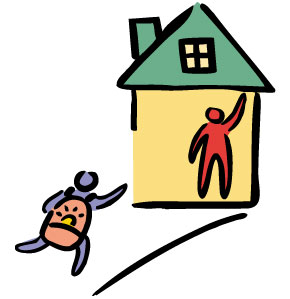 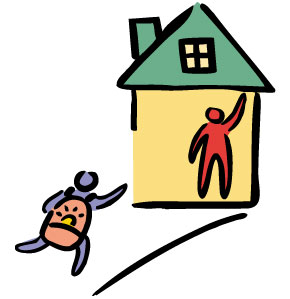 Bright HorizonsSchool Closures Calendar 2018January 1st 				New Year’s DayJanuary 15				Martin Luther King DayFebruary 19th 	Teacher InserviceApril 20	Awards of ExcellenceMay 25th 	Parent/Teacher Conferences	May 28th	Memorial DayJuly 4th	Independence DayAugust 31st  	Teacher InserviceSeptember 3rd	Labor DayOctober 8th	Teacher InserviceNovember 12th	Parent/Teacher ConferencesNovember 22nd & 23rd 	Thanksgiving & Day AfterDecember 24th 25th  & 31st 	Christmas Eve, Christmas Day, New Year’s Eve